四川省资阳市雁江区文化市场综合执法大队2019年部门决算公开说明目录第一部分 部门概况	3一、基本职能及主要工作	3二、机构设置	4第二部分2019年度部门决算情况说明	5一、收入支出决算总体情况说明	5二、收入决算情况说明	5三、支出决算情况说明	6四、财政拨款收入支出决算总体情况说明	7五、一般公共预算财政拨款支出决算情况说明	7六、一般公共预算财政拨款基本支出决算情况说明	10七、“三公”经费财政拨款支出决算情况说明	11八、政府性基金预算支出决算情况说明	13九、国有资本经营预算支出决算情况说明	13十、预算绩效情况说明	13十一、其他重要事项的情况说明	19第三部分 名词解释	21第四部分 附件	25附件1：	25附件2：	28第五部分 附表	30一、收入支出决算总表	30二、收入决算表	30三、支出决算表	30四、财政拨款收入支出决算总表	30五、一般公共预算财政拨款支出决算表	30六、一般公共预算财政拨款基本支出决算表	30七、一般公共预算财政拨款“三公”经费支出决算表	30八、政府性基金预算财政拨款收入支出决算表	30第一部分 部门概况一、基本职能及主要工作（一）主要职能本单位依据法律、法规和国务院、省、市、区政府有关规定和程序，行使对文化市场管理的行政处罚权，以及相关的行政强制、监督检查职责。（二）2019年重点工作完成情况2019年执法大队在区委、区政府及区文体广新局的正确领导下，在区财政局的大力支持下，我执法大队立足文化市场工作实际，以提升执法队伍综合素质、执法水平、办案能力为重点，强化队伍建设，着力提升行政执法水平，切实履行职责，开展有计划有重点地文化市场日常监管、网吧专项整治行动、出版物市场专项治理、全区娱乐场所的整治、扎实开展扫黄打非专项行动、加强高危性体育项目的监管、文物及艺术品市场执法工作得到加强；开展演出市场整治，规范演出活动；特别是双创工作中，部门联动，取得了较好的成绩，文化经营场所安全得到了保障。以上这些工作如果没有政府财政财务的支持，我执法大队就不能有效的整顿和规范文化市场经济秩序，促进我区文化市场健康有序的发展。二、机构设置（一）机构情况本单位属于参公的事业单位，1个机构。（二）人员情况本单位编制人数15人，年末实有人数10人。第二部分2019年度部门决算情况说明一、收入支出决算总体情况说明2019年度收、支总计各147.5万元。与2018年相比，收、支总计各减少0.5万元，减少0.33%。主要变动原因是职工调走一人。（图1：收、支决算总计变动情况图）（柱状图）二、收入决算情况说明2019年本年收入合计147.5万元，其中：一般公共预算财政拨款收入147.5万元，占100%；政府性基金预算财政拨款收入0万元，占0%；国有资本经营预算财政拨款收入0万元，占0%；事业收入0万元，占0%；经营收入0万元，占0%；附属单位上缴收入0万元，占0%；其他收入0万元，占0%。（图2：收入决算结构图）（饼状图）三、支出决算情况说明2019年本年支出合计147.5万元，其中：基本支出138.05万元，占93.59%；项目支出9.45万元，占6.41%；上缴上级支出0万元，占0%；经营支出0万元，占0%；对附属单位补助支出0万元，占0%。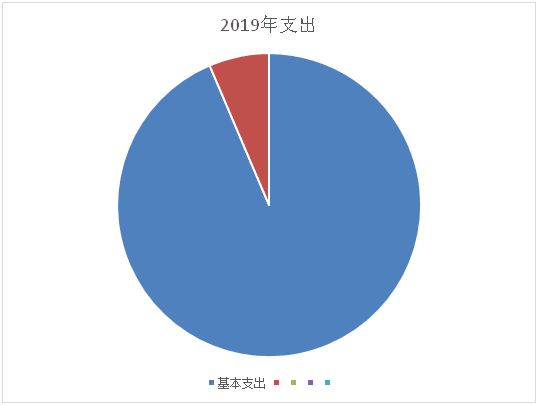 （图3：支出决算结构图）（饼状图）四、财政拨款收入支出决算总体情况说明2019年财政拨款收、支总计各147.5万元。与2018年相比，收、支总计各减少0.5万元，减少0.33%。主要变动原因是职工调走一人。（图4：财政拨款收、支决算总计变动情况）（柱状图）五、一般公共预算财政拨款支出决算情况说明（一）一般公共预算财政拨款支出决算总体情况2019年一般公共预算财政拨款支出147.5万元，占本年支出合计的100%。与2018年相比，收、支总计各减少0.5万元，减少0.33%。主要变动原因是职工调走一人。（图5：一般公共预算财政拨款支出决算变动情况）（柱状图）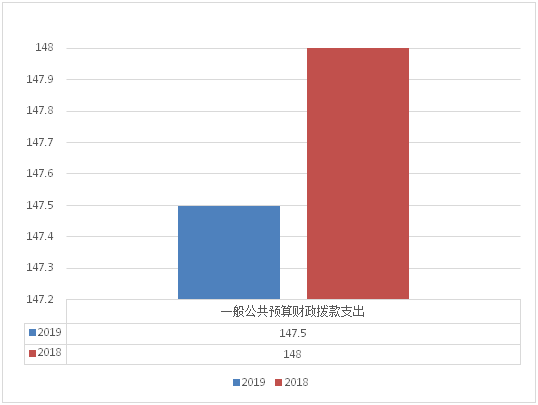 （二）一般公共预算财政拨款支出决算结构情况2019年一般公共预算财政拨款支出147.5万元，主要用于以下方面:一般公共服务（类）支出127.39万元，占86.4%；（主要有基本工资 36.7万元，津贴补贴27.48万元，奖金16.78万元，商品和服务支出23.38万元,教育支出（类）0万元，占0%；科学技术（类）支出0万元，占0%；社会保障和就业（类）支出11.8万元，占8%；医疗卫生支出6.55万元，占4.4%；住房保障支出4.7万元，占3.19%；）。（图6：一般公共预算财政拨款支出决算结构）（饼状图）（三）一般公共预算财政拨款支出决算具体情况2019年一般公共预算支出决算数为147.5万元，完成预算100%。其中：1.一般公共服务（类）文化体育与传媒（款）文化（项）文化市场管理:支出决算为127.39万元，完成预算100%，决算数等于预算数的主要原因是财政不拖欠资金。2.教育（类）无（款）无（项）:支出决算为0万元，完成预算0%，决算数小于/等于预算数的主要原因是无。3.科学技术（类）无（款）无（项）:支出决算为0万元，完成预算0%，决算数小于/等于预算数的主要原因是无。4.文化体育与传媒（类）无（款）无（项）:支出决算为0万元，完成预算0%，决算数小于/等于预算数的主要原因是无。5.社会保障和就业（类）行政事业单位离退休（款）机关事业单位养老保险（项）:支出决算为11.1万元；机关事业单位职业年金0；事业单位离退休0.7万元，完成预算8%，决算数等于预算数的主要原因是财政不拖欠资金。6、医疗卫生与计划生育（类）行政事业单位医疗（款）事业单位医疗（项）:支出决算为6.55万元，完成预算100%，决算数等于预算数的主要原因是财政不拖欠资金。7.住房公积金（类）住房保障支出（款）住房改革支出（项）住房公积金：支出决算为4.7万元，完成预算100%，决算数等于预算数的主要原因是财政不拖欠资金。六、一般公共预算财政拨款基本支出决算情况说明2019年一般公共预算财政拨款基本支出127.39万元，其中：人员经费104.01万元，主要包括：基本工资、津贴补贴、奖金、伙食补助费、绩效工资、机关事业单位基本养老保险缴费、职业年金缴费、其他社会保障缴费、其他工资福利支出、离休费、退休费、抚恤金、生活补助、医疗费、奖励金、住房公积金、提租补贴、购房补贴、其他对个人和家庭的补助支出等。公用经费23.38万元，主要包括：办公费、印刷费、咨询费、手续费、水费、电费、邮电费、取暖费、物业管理费、差旅费、因公出国（境）费用、维修（护）费、租赁费、会议费、培训费、公务接待费、劳务费、委托业务费、工会经费、福利费、公务用车运行维护费、其他交通费、税金及附加费用、其他商品和服务支出、办公设备购置、专用设备购置、信息网络及软件购置更新、其他资本性支出等。七、“三公”经费财政拨款支出决算情况说明（一）“三公”经费财政拨款支出决算总体情况说明2019年“三公”经费财政拨款支出决算为0.96万元，完成预算21%，决算数小于预算数的主要原因是单位严格执行财经制度。（二）“三公”经费财政拨款支出决算具体情况说明2019年“三公”经费财政拨款支出决算中，因公出国（境）费支出决算0万元，占0%；公务用车购置及运行维护费支出决算0.89万元，占19.8%；公务接待费支出决算0.07万元，占1.6%。具体情况如下：（图8：“三公”经费财政拨款支出结构）（饼状图）1.因公出国（境）经费支出0万元，完成预算0%。全年安排因公出国（境）团组0次，出国（境）0人。因公出国（境）支出决算比2018年增加/减少0万元，增长/下降0%。主要原因是无。2.公务用车购置及运行维护费支出0.89万元,完成预算19.8%。公务用车购置及运行维护费支出决算比2018年减少2.61万元，下降58%。主要原因是严格执行财经制度。其中：公务用车购置支出0万元。全年按规定更新购置公务用车0辆，其中：轿车0辆、金额0万元，越野车0辆、金额0万元，载客汽车0辆、金额0万元，主要用于无。截至2019年12月底，单位共有公务用车1辆，其中：轿车0辆、越野车1辆、载客汽车0辆。公务用车运行维护费支出0.89万元。主要用于（具体工作）公务用车燃料费、维修费、过路过桥费、保险费支出。3.公务接待费支出0.07万元，完成预算7%。公务接待费支出决算比2018年增加0.02万元，上升2%。主要原因是接待费用增加。主要用于执行公务用餐费。国内公务接待1批次，5人次（包括陪同人员），共计支出0.07万元，具体内容是：2019年8月5日秀山土家族自治县文化和旅游局到雁江考察接待费700元。其中：外事接待支出0万元，外事接待0批次，0人，共计支出0万元。其他国内公务接待支出0.07万元，主要用于执行公务用餐费。国内公务接待1批次，5人次（包括陪同人员），共计支出0.07万元，具体内容是：2019年8月5日市秀山土家族自治县文化和旅游局到雁江考察接待费700元。八、政府性基金预算支出决算情况说明2019年政府性基金预算拨款支出0万元。九、国有资本经营预算支出决算情况说明2019年国有资本经营预算拨款支出0万元。十、预算绩效情况说明（一）预算绩效管理工作开展情况。根据预算绩效管理要求，本部门（单位）在年初预算编制阶段，组织对文化市场管理项目开展了预算事前绩效评估，对2个项目编制了绩效目标，预算执行过程中，选取3个项目开展绩效监控，年终执行完毕后，对2个项目开展了绩效目标完成情况梳理填报。本部门按要求对2019年部门整体支出开展绩效自评，从评价情况来看2019年我大队按照时间节点倒排工期，保质保量的完成了文化市场监管、整治等方面全年计划的各项任务，取得了较好的社会效益，群众满意度高，整体绩效目标完成度较好。项目管理流程可控，项目绩效完全达到预期目标 。（二）项目绩效目标完成情况。本部门在2019年度部门决算中反映“文化市场管理3个项目绩效目标实际完成情况。1.远程监控系统运行维护项目绩效目标完成情况综述。项目全年预算数3.4万元，执行数为2.94万元，完成预算的86.5%。通过项目实施，远程监控全区互联网上网服务经营单位正常无违规经营。发现的主要问题：暂无。下一步改进措施：暂无。2.文化市场监管、整治项目全年预算数6万元，执行数为4万元，完成预算的66.7%。通过项目实施，对我区城区、乡镇的文化市场加强了行政强制、监督。下一步改进措施：加强文化市场监管，针对群众反映的文化市场问题，及时整治。（三）部门开展绩效评价结果。部门开展绩效评价结果。本部门按要求对2019年部门整体支出绩效评价情况开展自评，《资阳市雁江区文化市场综合执法大队2019年部门整体支出绩效评价报告》见附件。十一、其他重要事项的情况说明（一）机关运行经费支出情况2019年，文化市场管理机关运行经费支出127.39万元，比2018年减少10.54万元，减少7.6%。主要变动原因是职工调走一人。（二）政府采购支出情况2019年，文化市场综合执法大队政府采购支出总额0万元，其中：政府采购货物支出0万元、政府采购工程支出0万元、政府采购服务支出0万元。主要用于无（具体工作）。授予中小企业合同金额0万元，占政府采购支出总额的0%，其中：授予小微企业合同金额0万元，占政府采购支出总额的0%。（三）国有资产占有使用情况截至2019年12月31日，文化执法大队共有车辆1辆，其中：部级领导干部用车0辆、一般公务用车1辆、一般执法执勤用车0辆、特种专业技术用车0辆、其他用车0辆，其他用车主要是用于无单价50万元以上通用设备0台（套），单价100万元以上专用设备0台（套）。第三部分 名词解释1.财政拨款收入：指单位从同级财政部门取得的财政预算资金。2.事业收入：指事业单位开展专业业务活动及辅助活动取得的收入。3.经营收入：指事业单位在专业业务活动及其辅助活动之外开展非独立核算经营活动取得的收入。4.其他收入：指单位取得的除上述收入以外的各项收入。5.用事业基金弥补收支差额：指事业单位在当年的财政拨款收入、事业收入、经营收入、其他收入不足以安排当年支出的情况下，使用以前年度积累的事业基金（事业单位当年收支相抵后按国家规定提取、用于弥补以后年度收支差额的基金）弥补本年度收支缺口的资金。6.年初结转和结余：指以前年度尚未完成、结转到本年按有关规定继续使用的资金。7.结余分配：指事业单位按照事业单位会计制度的规定从非财政补助结余中分配的事业基金和职工福利基金等。8、年末结转和结余：指单位按有关规定结转到下年或以后年度继续使用的资金。9.一般公共服务：为保障行政单位（含参照公务员法管理的事业单位）运行用于购买货物和服务的各项资金，包括办公及印刷费、邮电费、差旅费、会议费、福利费、日常维修费、专用材料及一般设备购置费、办公用房水电费、办公用房取暖费、办公用房物业管理费、公务用车运行维护费以及其他费用。10.外交：无11.公共安全：无12.教育（类）：无13.科学技术（类）：无14.文化体育与传媒为：保障行政单位（含参照公务员法管理的事业单位）运行用于购买货物和服务的各项资金，包括办公及印刷费、邮电费、差旅费、会议费、福利费、日常维修费、专用材料及一般设备购置费、办公用房水电费、办公用房取暖费、办公用房物业管理费、公务用车运行维护费以及其他费用。15.社会保障和就业：（类）行政事业单位离退休（款）机关事业单位养老保险（项）16.医疗卫生与计划生育：（类）行政事业单位医疗（款）事业单位医疗（项）17.节能环保：无18.城乡社区：无19.农林水：无20.交通运输：无21.资源勘探信息等：无22.商业服务业：无23.金融：无24.国土海洋气象等：无25.住房保障：（类）住房保障支出（款）住房改革支出（项）住房公积金26.粮油物资储备：无27.基本支出：指为保障机构正常运转、完成日常工作任务而发生的人员支出和公用支出。28.项目支出：指在基本支出之外为完成特定行政任务和事业发展目标所发生的支出。29.经营支出：指事业单位在专业业务活动及其辅助活动之外开展非独立核算经营活动发生的支出。30.“三公”经费：指部门用财政拨款安排的因公出国（境）费、公务用车购置及运行费和公务接待费。其中，因公出国（境）费反映单位公务出国（境）的国际旅费、国外城市间交通费、住宿费、伙食费、培训费、公杂费等支出；公务用车购置及运行费反映单位公务用车车辆购置支出（含车辆购置税）及租用费、燃料费、维修费、过路过桥费、保险费等支出；公务接待费反映单位按规定开支的各类公务接待（含外宾接待）支出。31.机关运行经费：为保障行政单位（含参照公务员法管理的事业单位）运行用于购买货物和服务的各项资金，包括办公及印刷费、邮电费、差旅费、会议费、福利费、日常维修费、专用材料及一般设备购置费、办公用房水电费、办公用房取暖费、办公用房物业管理费、公务用车运行维护费以及其他费用。第四部分 附件附件1：资阳市雁江区文化市场综合执法大队2019年部门整体支出绩效评价报告一、部门（单位）概况（一）机构组成资阳市雁江区文化市场综合执法大队包含办公室、监控室、调查询问室、举报受理室。（二）机构职能本单位依据法律、法规和国务院、省、市、区政府有关规定和程序，行使对文化市场管理的行政处罚权，以及相关的行政强制、监督检查职责。（三）人员概况资阳市雁江区文化市场综合执法大队编制15个，包含参公编制13个，工人2个，实有参公人员8人，工人2人。二、部门财政资金收支情况（一）部门财政资金收入情况2019年基本支出收入共计127.39万元，其中工资福利支出64.18万元，商品和服务支出23.38万元，奖金支出16.78万元，奖励金0.02万——事业单位离退休费0.7万元，机关事业单位基本养老保险缴费支出11.1万元，机关事业单位职业年金缴费支出0万元，事业单位医疗6.55万元，住房公积金支出4.7万元。2019年项目支出收入共计各6.94万元，其中远程监控系统运行维护2.94万元，文化市场监管、整治4万元。（二）部门财政资金支出情况2019年基本支出共计使用127.39万元，其中工资福利支出64.18万元，商品和服务支出23.38万元，奖金支出16.78万元，奖励金0.02万——事业单位离退休费0.7万元，机关事业单位基本养老保险缴费支出11.1万元，机关事业单位职业年金缴费支出0万元，事业单位医疗6.55万元，住房公积金支出4.7万元。2019年项目支出收入共计各6.94万元，其中远程监控系统运行维护2.94万元，文化市场监管、整治4万元。三、部门整体预算绩效管理情况（根据适用指标体系进行调整）（一）部门预算管理为提高项目资金使用效益，区文化执法大队于2018年底制定部门2019年各项目标任务，并根据任务编制年初预算。包括开展全区文化市场日常检查、专项整治行动、查处违规经营行为，维护文化市场正常经营秩序。（二）专项预算管理区文化执法大队严格按照中央、省、市、区各级专项资金管理办法和财务相关法律法规管理使用各项资金，专款专用，确保专项预算项目程序严密、规划合理、结果符合、分配科学及时、按照绩效目标圆满完成文化市场管理建设各方面的工作。无违规记录等情况。（三）结果应用情况文化市场的不断完善，使群众更好的感受到经济社会和文化高质量发展带来的成果，确保了国家文化安全、意识形态安全，具有极大的可持续发展空间和影响力。同时我队对各项工作及时开展自评，总结出经验和不足，力争在2020年能将各项资金得到更好的发挥。四、评价结论及建议（一）评价结论2019年我队按照时间节点倒排工期，保质保量的完成了远程监管、文化市场日常检查、专项整治等方面全年计划的各项任务，取得了较好的社会效益，群众满意度高，整体绩效目标完成度较好。（二）存在问题由于我队执法人员少，经营单位多，导致有时文化市场监管不到位。 （三）改进建议充分利用社会资源，通过奖励等方式，吸引广大群众举报，加强对全区文化市场监管，助力雁江文化市场振兴。附件2：2019年文化市场管理监管项目支出绩效评价报告一、评价工作开展及项目情况项目评价实施方案情况：对全区近3000家从事文化类经营单位日常检查、专项整治、查处违规经营行为，维护文化市场正常经营秩序。二、评价结论及绩效分析（一）评价结论由于今年年初疫情原因，项目绩效评价总体结论完成了日常检查2360余家次、出动执法人员3650余人。（二）绩效分析1、项目决策本单位是依据法律、法规和国务院、省、市、区政府有关规定和程序，行使对文化市场管理的行政处罚权，以及相关的行政强制、监督检查职责。为了开展全区文化市场日常检查、专项整治行动、查处违规经营行为，维护文化市场正常经营秩序。所以本单位设置了本项目绩效目标。2、项目管理资金分配情况：文化市场监管、整治项目全年预算数6万元，执行数为4万元，完成预算的66.7%。通过项目实施，对我区城区、乡镇的文化市场加强了行政强制、监督。资金管理严格按财经纪律执行。3、项目绩效项目目标完成情况：达到群众满意度98%，文化类经营单位正常经营，无违法违规，确保了国家文化安全、意识形态安全。三、存在主要问题全区从事文化类经营的单位随时有变，导至检查监管不及时。四、相关措施建议加强市场监管，时实关注市场变化。第五部分 附表一、收入支出决算总表二、收入决算表三、支出决算表四、财政拨款收入支出决算总表五、一般公共预算财政拨款支出决算表六、一般公共预算财政拨款基本支出决算表七、一般公共预算财政拨款“三公”经费支出决算表八、政府性基金预算财政拨款收入支出决算表项目支出绩效目标完成情况表
(2019 年度)项目支出绩效目标完成情况表
(2019 年度)项目支出绩效目标完成情况表
(2019 年度)项目支出绩效目标完成情况表
(2019 年度)项目支出绩效目标完成情况表
(2019 年度)项目支出绩效目标完成情况表
(2019 年度)项目名称项目名称项目名称远程监控系统运行维护远程监控系统运行维护远程监控系统运行维护预算单位预算单位预算单位资阳市雁江区文化市场综合执法大队资阳市雁江区文化市场综合执法大队资阳市雁江区文化市场综合执法大队预算执行情况(万元)预算数:预算数:3.4万元执行数:2.94万元预算执行情况(万元)其中-财政拨款:其中-财政拨款:3.4万元其中-财政拨款:2.94万元预算执行情况(万元)其它资金:其它资金:0其它资金:年度目标完成情况预期目标预期目标预期目标实际完成目标实际完成目标年度目标完成情况远程监控全区互联网上网服务经营单位正常无违规经营远程监控全区互联网上网服务经营单位正常无违规经营远程监控全区互联网上网服务经营单位正常无违规经营远程监控全区互联网上网服务经营单位正常无违规经营远程监控全区互联网上网服务经营单位正常无违规经营绩效指标完成情况一级指标二级指标三级指标预期指标值(包含数字及文字描述)实际完成指标值(包含数字及文字描述)绩效指标完成情况项目完成指标数量指标全区互联网上网经营单位监管远程监控全区互联网上网经营单位78个无违规经营远程监控全区互联网上网经营单位78个无违规经营绩效指标完成情况项目完成指标质量指标高质量完成符合国家相关的法律法规符合国家相关的法律法规绩效指标完成情况项目完成指标时效指标2019年全年2019年全年2019年全面完成绩效指标完成情况效益指标社会效益更好时时监管全区互联网上网经营单位时时监管全区互联网上网经营单位时时监管全区互联网上网经营单位绩效指标完成情况效益指标生态效益无未成年人上网、网络文化内容安全、无环境污染无未成年人上网、网络文化内容安全、无环境污染无未成年人上网、网络文化内容安全、无环境污染绩效指标完成情况效益指标可持续效益确保国家文化安全、意识形态安全确保国家文化安全、意识形态安全确保国家文化安全、意识形态安全绩效指标完成情况满意度指标服务对象满意度非常满意满意度98%满意度98%项目支出绩效目标完成情况表
(2019 年度)项目支出绩效目标完成情况表
(2019 年度)项目支出绩效目标完成情况表
(2019 年度)项目支出绩效目标完成情况表
(2019 年度)项目支出绩效目标完成情况表
(2019 年度)项目支出绩效目标完成情况表
(2019 年度)项目名称项目名称项目名称文化市场监管整治文化市场监管整治文化市场监管整治预算单位预算单位预算单位资阳市雁江区文化市场综合执法大队资阳市雁江区文化市场综合执法大队资阳市雁江区文化市场综合执法大队预算执行情况(万元)预算数:预算数:6万元执行数:4万元预算执行情况(万元)其中-财政拨款:其中-财政拨款:6万元其中-财政拨款:4万元预算执行情况(万元)其它资金:其它资金:0其它资金:年度目标完成情况预期目标预期目标预期目标实际完成目标实际完成目标年度目标完成情况开展全区文化市场日常检查、专项整治行动、查处违规经营行为，维护文化市场正常经营秩序。开展全区文化市场日常检查、专项整治行动、查处违规经营行为，维护文化市场正常经营秩序。开展全区文化市场日常检查、专项整治行动、查处违规经营行为，维护文化市场正常经营秩序。开展全区文化市场日常检查、专项整治行动、查处违规经营行为，维护文化市场正常经营秩序。达到了预期目标。开展全区文化市场日常检查、专项整治行动、查处违规经营行为，维护文化市场正常经营秩序。达到了预期目标。绩效指标完成情况一级指标二级指标三级指标预期指标值(包含数字及文字描述)实际完成指标值(包含数字及文字描述)绩效指标完成情况项目完成指标数量指标在全区近3000家从事文化类经营单位对全区近3000家从事文化类经营单位日常检查、专项整治、查处违规经营行为，维护文化市场正常经营秩序。对全区近3000家从事文化类经营单位日常检查、专项整治、查处违规经营行为，维护文化市场正常经营秩序。绩效指标完成情况项目完成指标质量指标完成了日常检查2360余家次、出动执法人员3650余人次完成日常检查和专项整治1000余家次，出动执法人员2000余人次完成了日常检查2360余家次、出动执法人员3650余人次绩效指标完成情况项目完成指标时效指标2019年全年2019年全年2019年底全面完成绩效指标完成情况效益指标社会效益达到了群众满意，全区举报率明显下降，违规经营明显减少达到群众满意，市场经营秩序正常达到群众满意，市场经营秩序正常绩效指标完成情况效益指标生态效益文化类经营单位正常经营，无违法违规文化类经营单位正常经营，无违法违规文化类经营单位正常经营，无违法违规绩效指标完成情况效益指标可持续效益确保国家文化安全、意识形态安全确保国家文化安全、意识形态安全确保国家文化安全、意识形态安全绩效指标完成情况满意度指标服务对象满意度非常满意满意度98%满意度98%